Дипломатическая конференция по принятию нового акта Лиссабонского соглашения об охране наименований мест происхождения и их международной регистрацииЖенева, 11 – 21 мая 2015 г.ЗАКЛЮЧИТЕЛЬНый АКТпринят Дипломатической конференцией 20 мая 2015 г.В соответствии с решением Ассамблеи Лиссабонского союза, принятым на ее двадцать девятой (20-й очередной) сессии в сентября 2013 г., относительно созыва Дипломатической конференции в 2015 г. и после подготовительной работы, проделанной Подготовительным комитетом упомянутой Конференции и Всемирной организацией интеллектуальной собственности (ВОИС), Дипломатическая конференция по принятию нового акта Лиссабонского соглашения об охране наименований мест происхождения и их международной регистрации была созвана ВОИС и проведена 11 – 21 мая 2015 г. в Женеве.  Дипломатическая конференция приняла 20 мая 2015 г. Женевский акт Лиссабонского соглашения о наименованиях мест происхождения и географических указаниях.  Упомянутый Акт был открыт для подписания 21 мая 2015 г. В УДОСТОВЕРЕНИЕ ЧЕГО нижеподписавшиеся, должным образом на то уполномоченные, подписали настоящей Заключительный акт 21 мая 2015 г. в Женеве:  Алжир, Ангола, Бенин, Босния и Герцеговина, Болгария, Буркина-Фасо, Камерун, Китай, Колумбия, Конго, Коста-Рика, Кот-д’Ивуар, Хорватия, Куба, Чешская Республика, Демократическая Республика Конго, Корейская Народно-Демократическая Республика, Дания, Финляндия, Франция, Габон, Грузия, Германия, Греция, Гаити, Венгрия, Иран (Исламская Республика), Израиль, Италия, Латвия, Литва, Люксембург, Мали, Мексика, Черногория, Марокко, Мозамбик, Нидерланды, Никарагуа, Оман, Перу, Португалия, Республика Молдова, Румыния, Российская Федерация, Сенегал, Сербия, Словакия, Испания, Швейцария, Того, Тунис, Африканская организация интеллектуальной собственности (АОИС), Европейский союз (54)[Конец документа]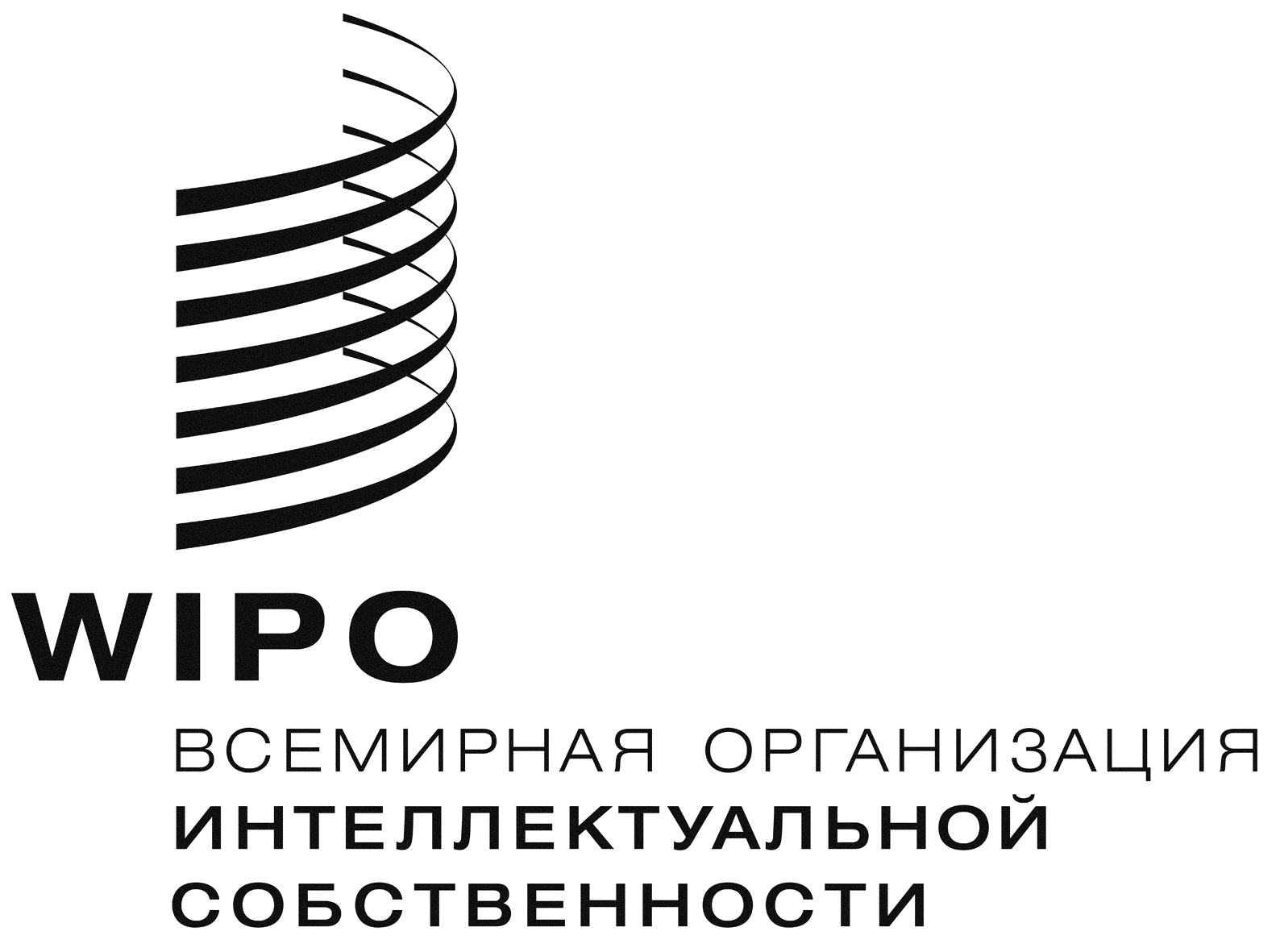 RLI/DC/20   LI/DC/20   LI/DC/20   оригинал:  английскийоригинал:  английскийоригинал:  английскийдата:  21 мая 2015 г.дата:  21 мая 2015 г.дата:  21 мая 2015 г.